Obecní úřad Zadní Chodov Vás srdečně zve na muzikál Sibyla Královna ze Sáby 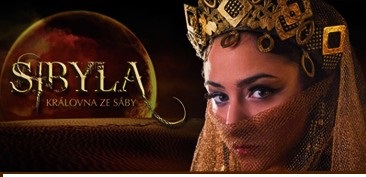 											Kdy:	27. května 2017 ve 14 hodin											Kde:	Praha divadlo Hybernia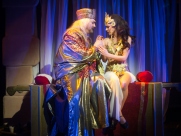 Předprodej vstupenek na OÚCena vstupenky 450,-- Kč